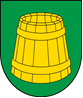 Urząd Gminy Łagiewniki ul. Jedności Narodowej 21, 58-210 ŁagiewnikiTEL.: /74/ 66 33 417;   /74/ 89 39 455;   /74/ 66 33 400;   FAX: /74/ 89 40 130E-MAIL: gmina@lagiewniki.pl ;    ePUAP: /kn6tnt963c/skrytka									………………………………………….Miejscowość, data……………………………………………………………Wnioskodawca – imię i nazwisko lub nazwa…………………………………………………………………………………………………………………………Adres wnioskodawcy lub siedziba………………………………………………………………………………………Telefon, e-Mail……………………………………………………………………………………………………………					Nazwa zarządcy drogiPełnomocnik do doręczeń – imię i nazwisko 						………………………………………………………………………………………..              				  …………………………………………………………………….………………………………………………………………………………………				……………………………………………………………..………Adres pełnomocnika 									Adres zarządcy drogi………………………………………………………………………………………							Telefon, e-MailWNIOSEK O WYDANIE ZEZWOLENIA NA ZAJĘCIE PASA DROGOWEGONa podstawie art. 40 ustawy z dnia 21 marca 1985 r. o drogach publicznych wnoszę o wydanie zezwolenia na zajecie pasa drogowego drogi gminnej: *Numer drogi: **……………………………………..Cel zajęcia pasa drogowego:* prowadzenie robót w pasie drogowym;  umieszczenie w pasie drogowym urządzeń infrastruktury technicznej niezwiązanych z potrzebami zarządzania drogami lub potrzebami ruchu drogowego;  umieszczenie w pasie drogowym obiektów budowlanych niezwiązanych z potrzebami zarządzania drogami lub potrzebami ruchu drogowego oraz reklam;  zajęcie pasa drogowego na prawach wyłączności w celach innych niż wymienione powyżej.………………………………………………………………………………………………………………………………………………………………………………………………………………………………………………………………………………………………………………………………………………………………………………………………………………………………………………………………………………………………………………………………………………………………………………..……………………………………………………………………………………………………………………………………………………...Wpisz,  np. jakie obiekty albo urządzenia będą umieszczane w pasie drogowym oraz jakie roboty będą wykonywane, itp.* wybierz odpowiednieLokalizacja zajmowanego pasa drogowego  (podaj, jeśli można je ustalić dla miejsca lokalizacji)::Miejscowość ………………………………………………………….........……. Gmina …………………………………………………………………….Ulica  …………………………..…………………………..…..……………………… Numer …….……………………….………..…………………..…….. Dane ewidencyjne zajmowanego pasa drogowego: **działka/działki nr .......................................................................................................; arkusz .........................................................;  obręb……………………………………..………….Powierzchnia zajętego pasa drogowego (w przypadku reklam powierzchnia reklamy)…………………………………………………………………………………………………………………………………………………………………………………………………………………………………………………………………………………………………………………………………………………………………………………………………………………………………………………………………………………………………………………………………………………………………………………………………………………………………………………………………………………………………………………………………………Może być wymagane określenie części pasa drogowego, która ma być zajęta. Powierzchnię podaje się w m2Planowany okres zajęcia pasa drogowego Od dnia ......................................................…………………..  do dnia .................................................................................Do wniosku o wydanie zezwolenia na zajęcie pasa drogowego dołącza się:1. Szczegółowy plan sytuacyjny w skali 1:1.000 lub 1:500 (na którym powinny być zaznaczone granice i podane wymiary planowanej powierzchni zajęcia pasa drogowego, a w przypadku umieszczenia reklamy podane jej wymiary).2. Zatwierdzony projekt organizacji ruchu (dołącz, gdy zajęcie pasa drogowego wpływa na ruch drogowy lub ogranicza widoczność na drodze albo powoduje wprowadzenie zmian w istniejącej organizacji ruchu pojazdów lub pieszych).3. Ogólny plan orientacyjny w skali 1:10 000 lub 1:25 000 (dołącza w przypadku prowadzenia robót). 4. Informację o sposobie zabezpieczenia robót (dołącz, jeżeli nie jest wymagany projekt organizacji ruchu).5. W zależności od rodzaju realizowanych robót do wniosku o wydanie zezwolenia na zajęcie pasa drogowego dołącz oświadczenie o:posiadaniu ważnego pozwolenia na budowę obiektu umieszczanego w pasie drogowym lubzgłoszeniu budowy lub prowadzonych robót właściwemu organowi administracji architektoniczno-budowlanej, lubzamiarze budowy przyłączy elektroenergetycznych, wodociągowych, kanalizacyjnych, gazowych, cieplnych i telekomunikacyjnych, dla których sporządzono plan sytuacyjny na kopii aktualnej mapy zasadniczej lub mapy jednostkowej przyjętej do państwowego zasobu geodezyjnego i kartograficznego.6. Pełnomocnictwo (dołącz, jeśli jesteś reprezentowany przez pełnomocnika wraz z dowodem zapłaty opłaty skarbowej za jego udzielenie)..…………………………………………………………………….								Podpis wnioskodawcy lub pełnomocnika**podaj, jeśli znasz